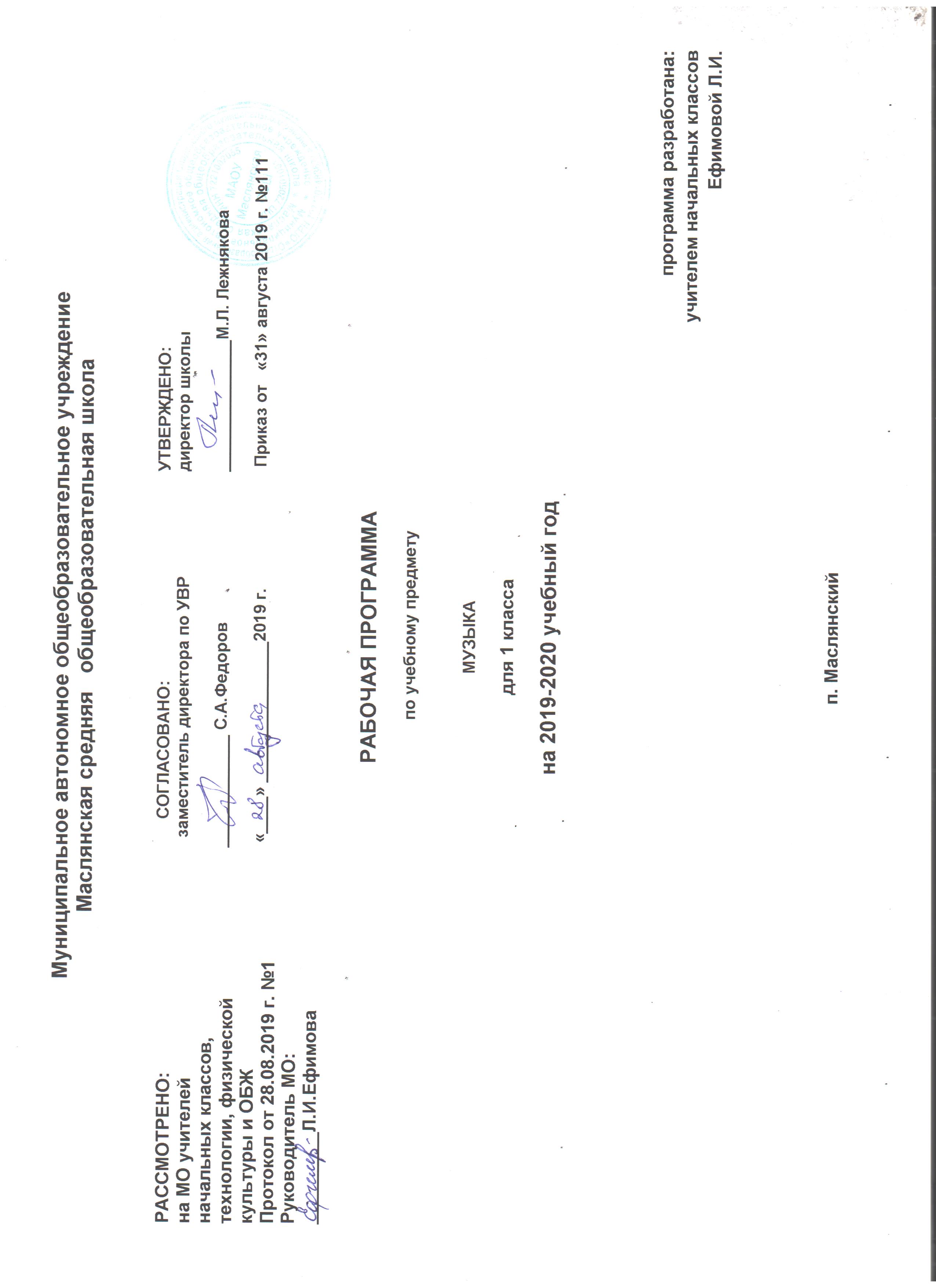 МУЗЫКАРаздел I. Планируемые результаты обученияИзучение музыки позволяет достичь личностных, метапредметных и предметных результатов освоения учебного предмета. Личностные результаты:Формирование основ гражданской идентичности, чувства гордости за свою Родину, осознание своей этнической и национальной принадлежности.Формирование основ национальных ценностей российского общества.Формирование целостного, социально ориентированного взгляда на мир в его ограниченном единстве и разнообразии природы, народов, культур и религий.Формирование уважительного отношения к истории и культуре других народов.Развитие мотивов учебной деятельности формирование личностного смысла учения.Формирование эстетических потребностей, ценностей и чувств.Развитие навыков сотрудничества со взрослыми и сверстниками в разных социальных ситуациях, умения избегать конфликтов.Развитие этических чувств, доброжелательности и эмоционально-нравственной отзывчивости, понимания и сопереживания чувствам других людей.Наличие мотивации к творческому труду, работе на результат, бережному отношению к материальным и духовным ценностям.Предметные результаты:Сформированность первоначальных представлений о роли музыки в жизни человека, его духовно-нравственном развитииСформированность основ музыкальной культуры, в том числе на материале музыкальной культуры родного края, развитие художественного вкуса и интереса к музыкальному искусству и музыкальной деятельности.Умение воспринимать музыку и выражать своё отношение к музыкальному произведению.Использование музыкальных образов при создании театрализованных и музыкально-пластических композиций, исполнении вокально-хоровых произведений, в импровизации.Метапредметные результаты:Овладение способностью принимать и сохранять цели и задачи учебной деятельности, поиска средстве осуществления.Освоение способов решения проблем творческого и поискового характера.Формирование умения планировать, контролировать и оценивать учебные действия в соответствии с поставленной задачей и условиями её реализации; определять наиболее эффективные способы решения.Формирование умения понимать причины успеха/неуспеха учебной деятельности и способности конструктивно действовать в ситуациях неуспеха.Освоение начальных форм познавательной и личностной рефлексии.Использование знаково-символических средств представления информации для создания моделей изучаемых объектов и процессов, схем решения учебных и практических задач.Активное использование речевых средств и средств ИКТ для решения коммуникативных и познавательных задач.Использование различных способов поиска, сбора, обработки, анализа, организации, передачи и интерпретации информации в соответствии с коммуникативными и познавательными задачами и технологиями учебного предмета «Музыка».Овладение навыками смыслового чтения текстов различных стилей и жанров в соответствии с целями и задачами.Осознанно строить речевое высказывание в соответствии с задачами коммуникации и составлять тексты в устной и письменной формах.Овладение логическими действиями сравнения, анализа, синтеза, обобщения, классификации по родовым признакам, установления аналогий и причинно-следственных связей, построение рассуждений, отнесения к известным понятиям.Готовность слушать собеседника и вести диалог; признавать возможность существования различных точек зрения и права каждого иметь свою; излагать свой мнение и аргументировать свою точку зрения и оценку событий.Определение общей цели и путей её достижения; договариваться о распределении функций и ролей в совместной деятельности; осуществлять взаимоконтроль в совместной деятельности, адекватно оценивать собственное поведение и поведение окружающих.Готовность конструктивно разрешать конфликты посредством компромисса и сотрудничества.Овладение начальными сведениями о сущности и особенностях объектов, процессов и явлений действительности в соответствии с содержанием предмета «Музыка».Овладение базовыми предметными и межпредметными понятиями, отражающими существенные связи и отношения между объектами и процессами.Умение работать в материальной и информационной среде начального общего образования.К концу обучения в 1 классе учащиеся способны:проявлять готовность увлечённо и живо «впитывать» музыкальные впечатления;воспринимать музыкальные произведенияприобретать навыки слушательской культуры;проявлять способность к размышлению об истоках происхождения музыки;называть запомнившиеся формы музыки;выявлять жанровое начало;ориентироваться в многообразии музыкальных жанров (опера, балет, симфония.);применять элементы музыкальной речи в различных видах творческой деятельности.Раздел II. Содержание учебного предмета (33 часа)Истоки возникновения музыки Исследование звучания окружающего мира: природы, музыкальных инструментов, самого себя. Жанры музыки, как исторически сложившиеся обобщения типически музыкально – языковых и образно – эмоциональных сфер: «маршевой порядок», «человек танцующий», «песенка дыхание».Экспериментируя со «звучащей материей», в собственной музыкально – художественной деятельности ищем общечеловеческие истоки музыкального искусства. Сущность деятельности музыканта: искусство выражения в музыкально – художественных образах жизненных явлений.Содержание и формы бытовой музыки Неоднозначность, диалектическая противоречивость жизненных явлений – добро и зло, жизнь и смерть, любовь и ненависть, прекрасное и безобразное, день и ночь, осень и весна – в музыке отражён весь мир.Многообразие и многообразность отражения мира в конкретных жанрах и формах; общее и различное при соотнесении произведений малых (камерных) и крупных (синтетических) форм; песня, опера, танец, балет, марш, симфония, концерт и т. д.Язык музыки Музыкально – выразительные средства: мелодические, метроритмические и фактурные особенности с точки зрения их выразительных возможностей, лад, тембр, регистр, музыкальный инструментарий. Введение в язык музыки как знаковой системы (где звук – нота выступает в одном ряду с буквой и цифрой).Раздел III. Тематическое планированиеПриложениеКалендарно - тематическое планирование№ п/пНазвание темыКоличество часов,отводимых на освоение темы1Истоки возникновения музыки 92Содержание и формы бытовой музыки 183Язык музыки 6Итого:Итого:33№ занятияДата проведенияТема занятия№ занятияДата проведенияТема занятия1Истоки возникновения музыки 9ч.Образ музыки. Урок-путешествие.2Жанры музыки: песня, танец, марш.  С.С. Прокофьев « Марш».3Родина музыки. А. Попатенко «Скворушка прощается». Разучивание песни.4Мелодия. П.И. Чайковский «Мелодия» - слушание.5Характер музыки. П.И. Чайковский. «Немецкая песенка».6Искусство выражения в музыкально- художественных образах жизненных явлений. А. Попатенко «Скворушка прощается». Индивидуально- хоровое исполнение.7Где найти песню? Жанр колыбельной песни. «Баю –бай».8Где взять танец? П.И.Чайковский «Мелодия», «Камаринская». Урок-сюрприз.9Маршевый порядок. П.И.Чайковский «Марш деревянных солдатиков» (фрагмент из фортепианного цикла «Детский альбом»).10Содержание и формы бытовой музыки 18 ч.Содержание музыки. П.И. Чайковский «Времена года» (фрагмент из фортепианного цикла). Русская народная песня  «Жнеи, мои  жнеи».11Можно ли увидеть музыку?М.П. Мусоргский «Баба Яга» (фрагмент из фортепианной пьесы музыкального альбома «картинки с выставки»).12Как увидеть музыку? З. Левина «Длинные ноги у дождя». Разучивание песни. Музыкальная дуэль.13Музыка живая. С.С. Прокофьев «Полночь» (фрагмент из балета «Золушка»).14Каждый композитор – художник. Э. Григ «Утро» (фрагмент из фортепианной пьесы). З. Левина «Длинные ноги у дождя». 15Изобразительность в музыке. П.И. Чайковский «Спящая красавица» (фрагмент из балета).16Изобразительность в музыке. К. Сен-Санс «Карнавал животных» (фортепианная пьеса). Викторина.17Фрагменты бытования музыки. А. Аренский «Кукушка». Разучивание песни.18Рождение музыкальной формы. Русские народные песни: «Вейся, капустенька», «Авсень».19Музыкальный театр. Р. Шуман «Мотылёк». Разучивание песни.20Музыкальный театр. Р. Шуман «Мотылёк». Разучивание песни.21Музыкальный театр. Р. Шуман «Мотылёк». Индивидуальное и групповое исполнение песни. Музыкально – ритмическая эстафета.22Что такое балет? С.С. Прокофьев «Ромео и Джульетта» (фрагмент из балета – «Танец рыцарей»).23Музыкальный театр. Русские народные весенние заклички. «Жаворонки». Разучивание.24Идём в театр. Язык театра. С.В. Рахманинов «Итальянская полька».25Идём в театр. Язык театра. Н. А. Римский- Корсаков «Первая песня Леля» (фрагмент из оперы – сказки «Снегурочка»).26Чудеса в музыке и в жизни. Д. Б. Кабалевский «Подснежник». Разучивание песни.27Чудеса в музыкальном театре. Н. А. Римский- Корсаков «Три чуда» (фрагмент из оперы «Сказка о царе Салтане»).28Язык музыки 6 ч.Язык музыки. М.П. Мусоргский «Два еврея». Народная игра «Кострома».29-30Язык музыки. С.С. Прокофьев «Симфоническая сказка «Петя и Волк». Урок-сказка.31Язык музыки. М.П. Мусоргский «Балет невылупившихся птенцов».32Язык музыки. С.С. Прокофьев Фрагмент из кантаты «Александр Невский».33Урок- концерт «Пусть музыка звучит и не смолкает».